KlappdiktatName: ____________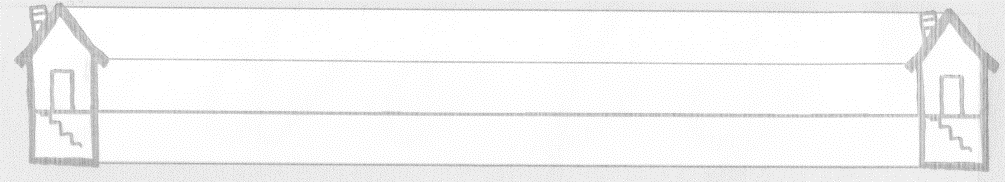 KinoKarteKistekrankkleintrinkenkalt